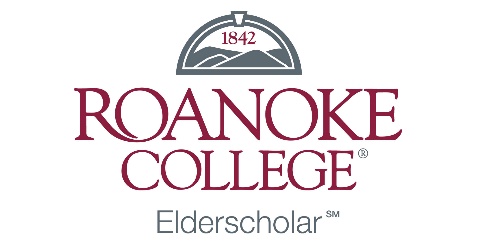 February 2023 Greetings Elderscholar: I hope this letter finds you well and ready for another great semester with Roanoke College’s Elderscholar Program. As the Elderscholar Program enters its 39th year, we are more excited than ever to share another great spring semester lecture series. This spring’s series runs Tuesdays, March 14 – April 11, and Wednesdays, March 15 - April 12 and will begin each day at noon. The program will be presented live on campus, as well as broadcast live virtually. Participants may choose to attend virtually through Zoom Webinar or in person. On-site participants will be served a buffet lunch following the lecture.Cost, Registration, Location, and Lunch The cost for either the Tuesday or Wednesday five-week in-person session is $175 per person. Register for both Tuesday and Wednesday in-person sessions for $325 per person (must be the same person attending both days). All ten virtual sessions are $125. Registration is now open. Online registration is available at www.roanoke.edu/elderscholar. Credit card payments will only be accepted online through Eventbrite and service fees apply. Both Tuesday and Wednesday sessions will be held in the Colket Center, Wortmann Ballroom. A buffet-style lunch in the Ballroom will follow. Lunch for in-person sessions is included with the registration cost. An elevator is available to assist with second-floor access.Lecture OpportunitiesAdditional spring semester events can be found online at www.roanoke.edu/events. Check frequently for updates.Confirmation, parking pass, and/or virtual instructions will be mailed to registered participants. Following receipt of the initial confirmation, virtual participants will receive an email notification.If you have questions about this spring’s lecture series, please contact me at (540) 444-2182 or email elderscholar@roanoke.edu.     Best, 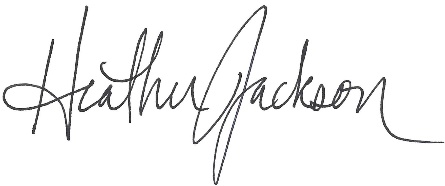 
Heather Jackson ’96
Sr. Director of Advancement Operations
Roanoke College Office of Advancement
(540) 444-2182 Spring 2023 Elderscholar Lecture Series Roanoke College Elderscholar Program Endowment In 1984, a simple idea became an exciting reality with the establishment of Roanoke College’s first Elderscholar Program. The inaugural class began with seventeen people who believed that the enjoyment of learning should be a lifelong pursuit. The program is a visible example of the College’s commitment to lifelong learning and dedication to educating an informed society. Elderscholar has long served this mission by providing educational opportunities to seniors and retirees. Now in its 39th year, the deeply rooted program has expanded to include hundreds of participants each semester. As we look to the future, we aspire to continue the program’s growth and develop new and exciting opportunities to foster lifelong learning. The Roanoke College Elderscholar Endowment was established with generous gifts from friends of the Program.For more information about the Roanoke College Elderscholar Program Endowment, please contact George Seals at office (540) 375-2484, cell (540) 526-7177 or seals@roanoke.edu.Tuesday Lectures: Tuesday Lectures: March 14Dr. Taylor W. Rowley '10: Asst. Professor of Health and Exercise ScienceAged to Perfection: Using Physical Activity to Flourish in Older AdulthoodMarch 21Dr. John G. Selby: History Professor Emeritus President Kennedy’s Enduring PopularityMarch 28Dr. Joshua B. Rubongoya: Professor of Public AffairsMy Roanoke/Personal Musings: Three Decades WorthApril 4Dr. Jason Hawke: Assoc. Professor of HistoryMyth and Memory in Roman GreeceApril 11Mr. Alexander J. Burke '16: Assistant Director Salem Museum                 Our March Continued Toward Salem: The Second 1864 Valley Campaign and the Battle of Hanging RockWednesday Lectures: Wednesday Lectures: March 15Mr. Owen S. Collander '23: Senior, Roanoke College History The Untold Stories of Roanoke Valley VeteransMarch 22Professor Audrey G. Hamilton: Visiting Asst. Professor of Fine Arts Theater: The World's Second Oldest ProfessionMarch 29Leila Hanafi, Professorial Lecturer in Law, The George Washington UniversityApril 5Dr. Christopher S. Lassiter: Professor of Biology The National Parks: Explore Your AmericaApril 12Hannah Cox: Community Engagement & Education Director at Roanoke Symphony Orchestra History of American Music